Цикл мероприятий«Недаром помнит вся Россия…»В сентябре в детском БИЦ имени Н. Островского - филиал №1 прошёл цикл мероприятий посвященных 200-летию Бородинской битвы. Патриотизм, любовь к родине невозможна без знания истории. В течение недели посетители библиотеки знакомились с великолепными книгами, представленными на выставке «Скажи-ка, дядя, ведь недаром...». В читальном зале все желающие смогли посмотреть демонстрацию фильмов и слайдовых программ, посвящённых этой знаменательной дате. Особый восторг у читателей вызвала фотосессия «Я и век 19». Учащихся 2 - 6 классов МОБУ СОШ № 31, 6 и 22 совершили литературно-исторические путешествия «Недаром помнит вся Россия…», посвященные самому яркому событию истории страны.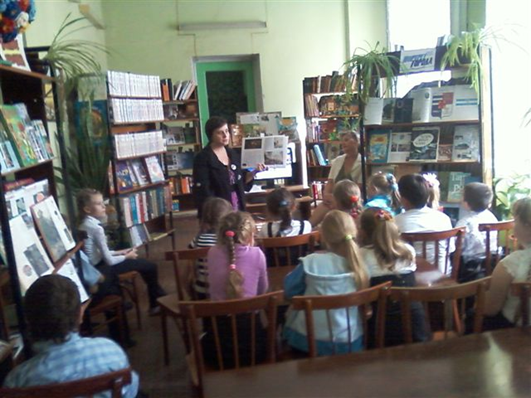 